Если Ваш ребенок произносит правильно все звуки	Каждый родитель хочет, чтобы его ребёнок говорил красиво, понятно, чётко. Как этого можно добиться? Бывает, что ребёнок выговаривает все звуки, но речь вялая, не чёткая. Исправить это можно, используя один из способов – скороговорки. 	Скороговорки – это небольшой по объёму речевой материал, специально построенный на сочетании звуков, трудных для произношения, чаще всего, насыщенный одинаковыми звуками. Маленькие, коротенькие рифмованные фразы – великолепные упражнения для отработки правильной, чёткой и грамотной речи. Они развивают речевой слух и дикцию, обогащают словарный запас. Зачастую в скороговорках используются устаревшие и мало употребляемые слова. Знакомство с этими словами обогатит словарный запас всей семьи. 	На предложенных ниже схемах не умеющий пока читать малыш сможет быстро выучить предложенную скороговорку. Для удобства распечатайте и разделите скороговорки (используйте в виде карточек).	Но сначала вместе с ребенком произнесите скороговорку очень медленно и чётко, разбивая на слоги. Нужно правильно её выучить. При этом надо обращать внимание на произношение всех звуков. Так же надо разобрать смысл всех незнакомых слов. Когда ребёнок скороговорку выучит, и будет произносить правильно, надо проговаривать её без голоса – работают только губы, язык и зубы. Далее проговариваем скороговорку шёпотом, но чётко.  Затем произнесите текст вслух, но медленно. Потом слитно всю фразу. Если фраза медленно произносится чётко, ребенок произносит все звуки правильно, то можно убыстрить темп.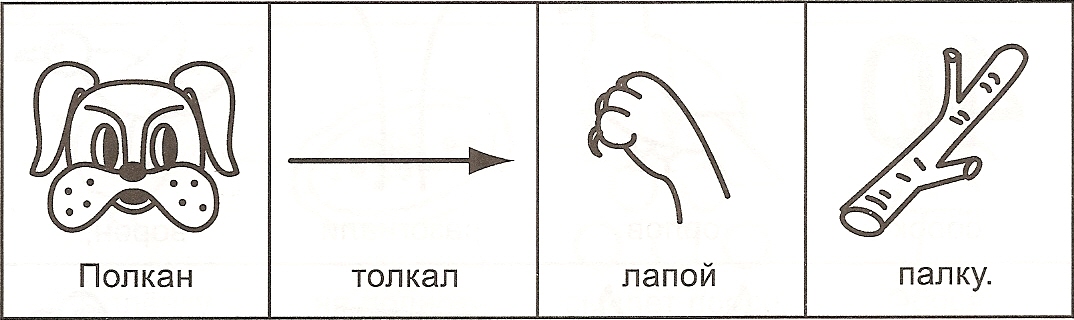 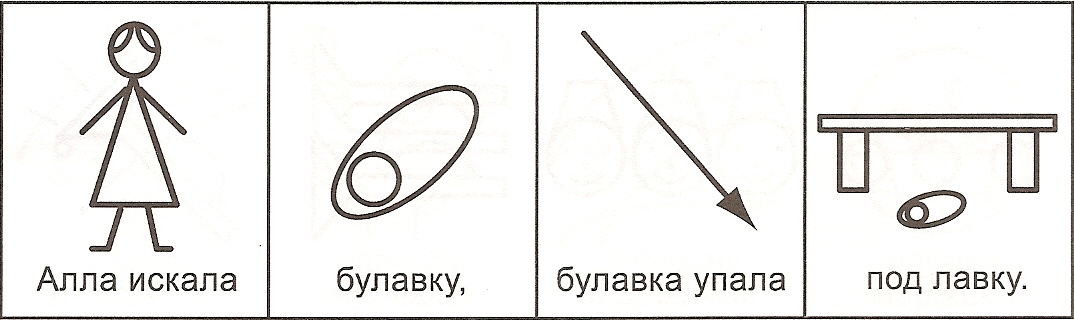 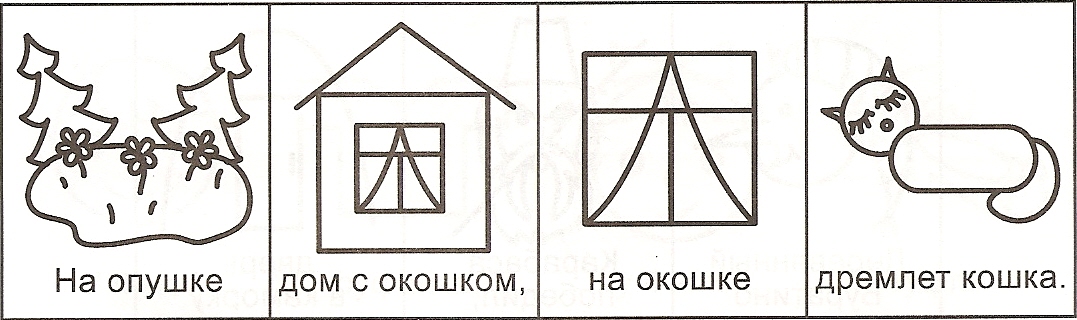 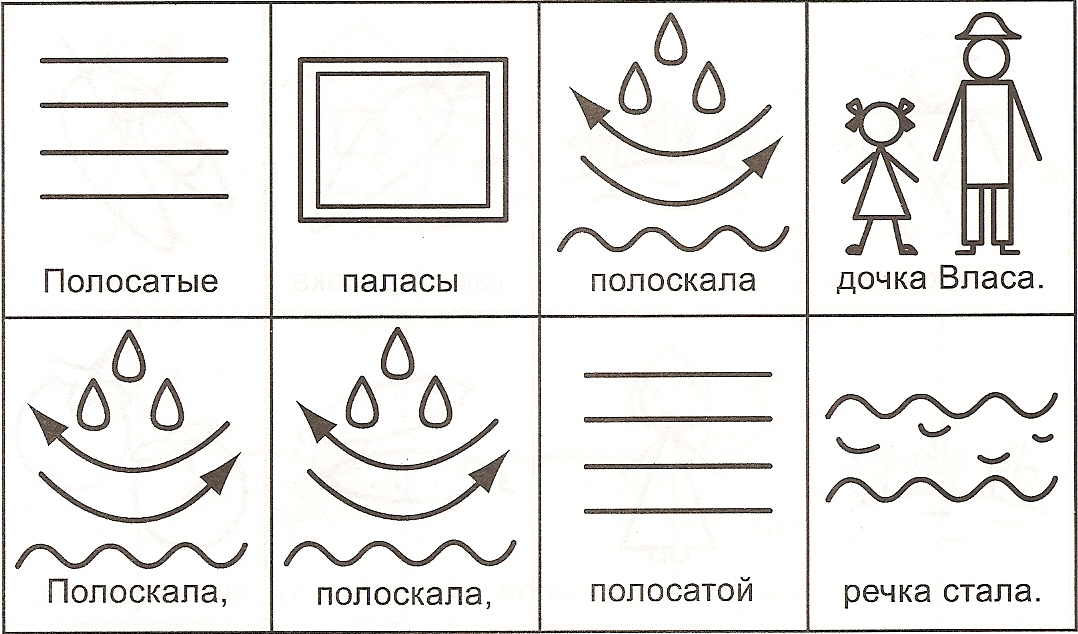 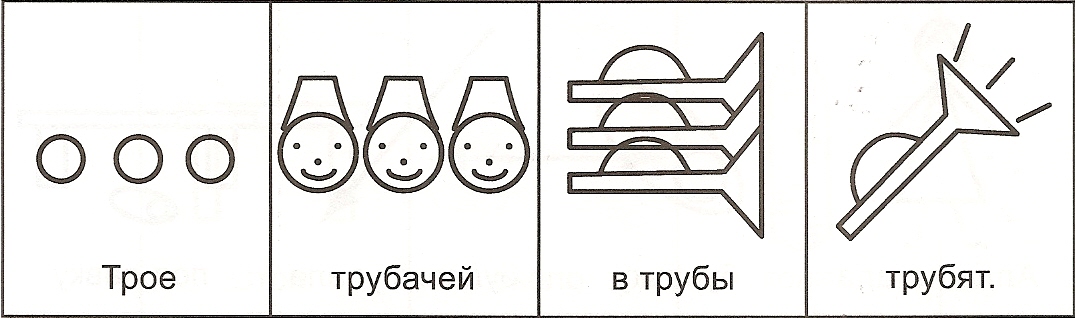 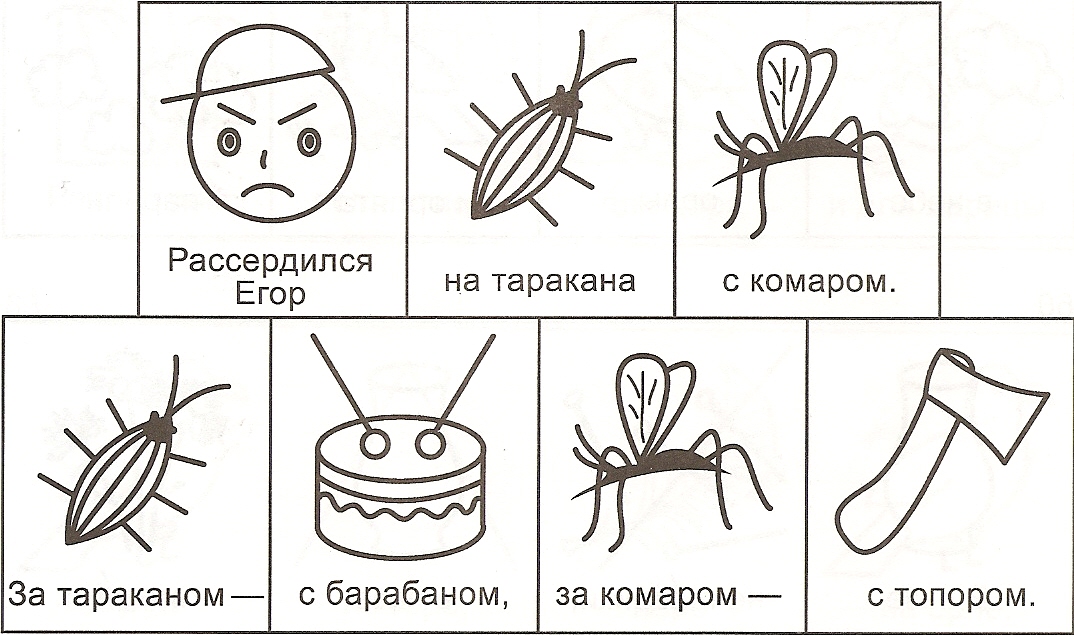 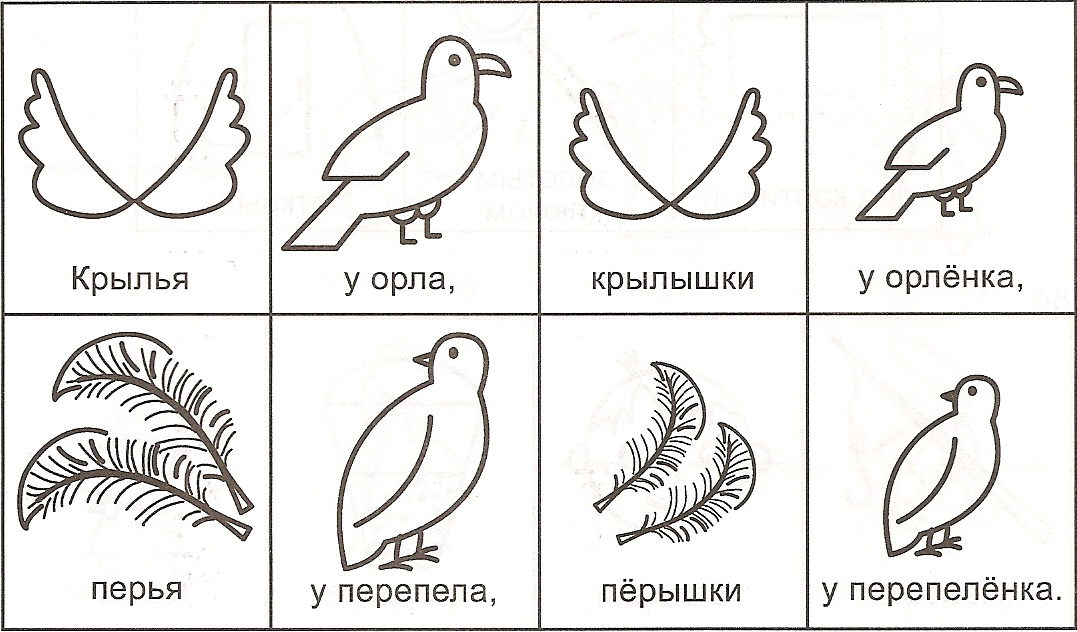 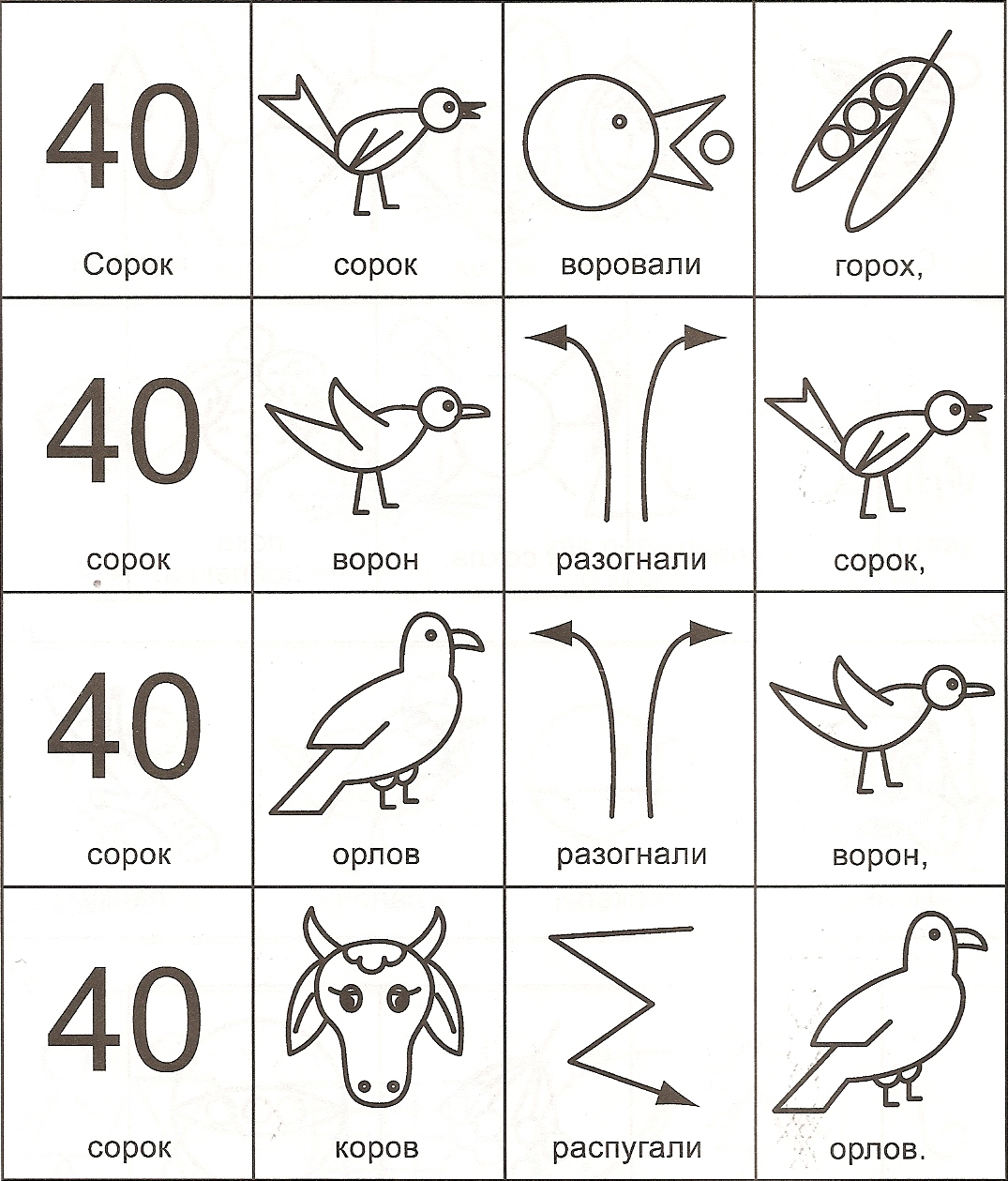 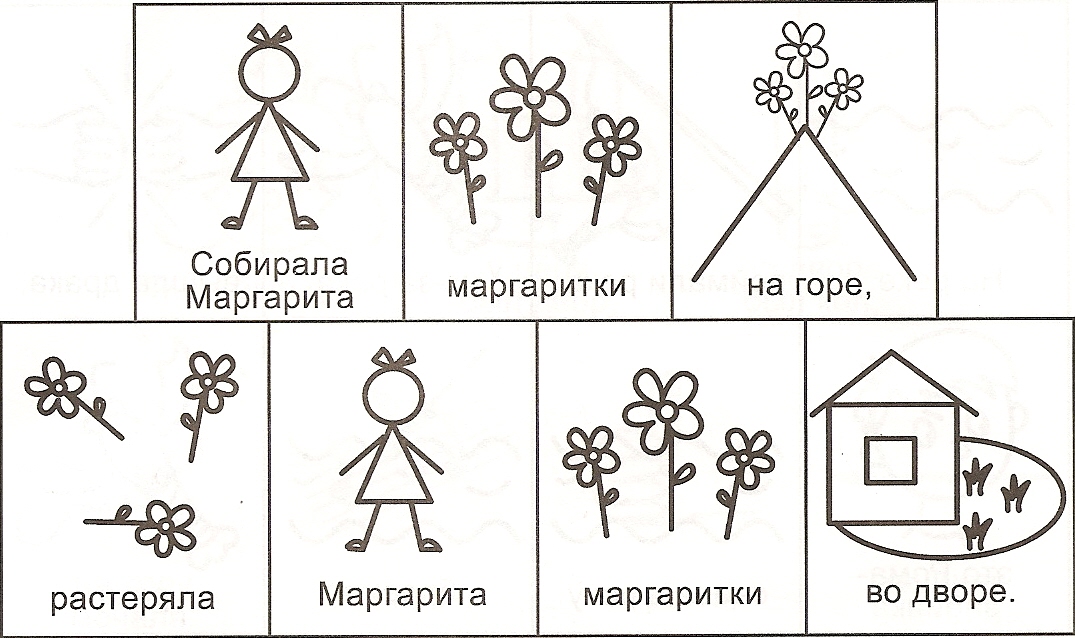 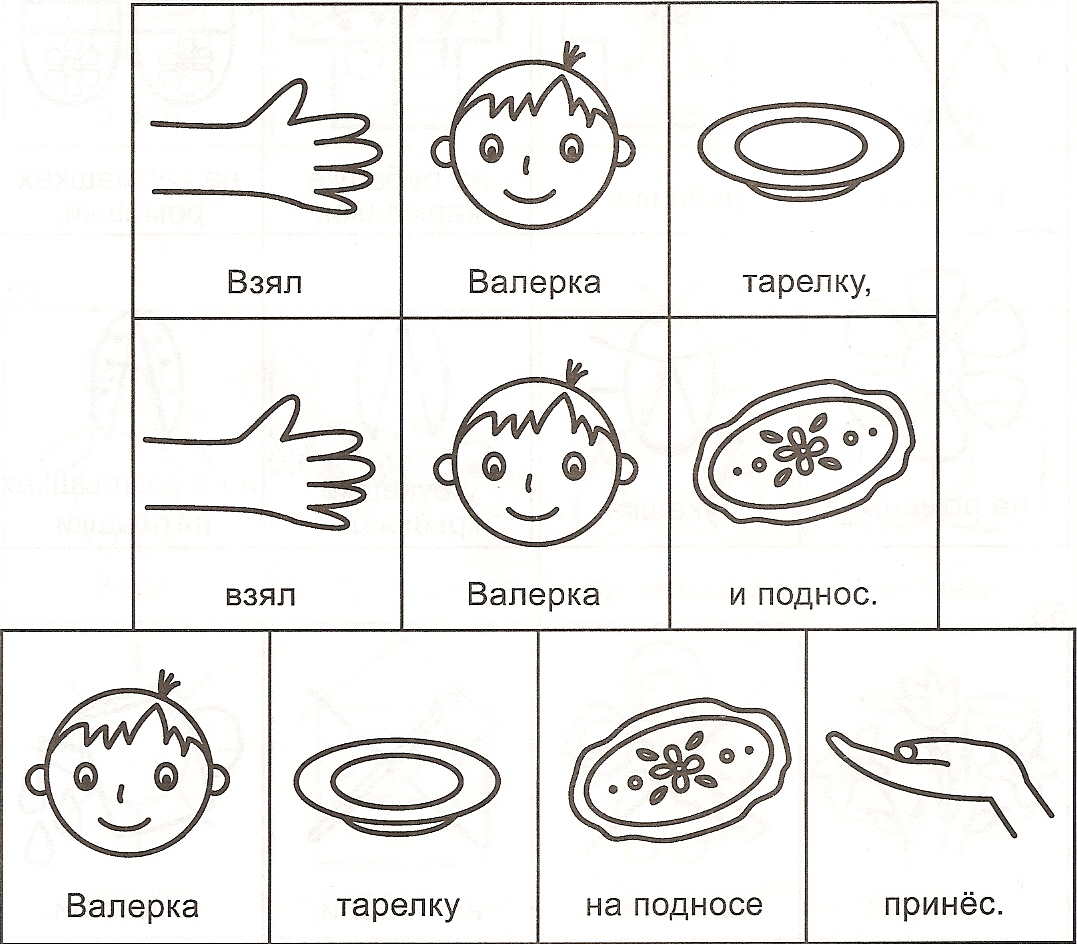 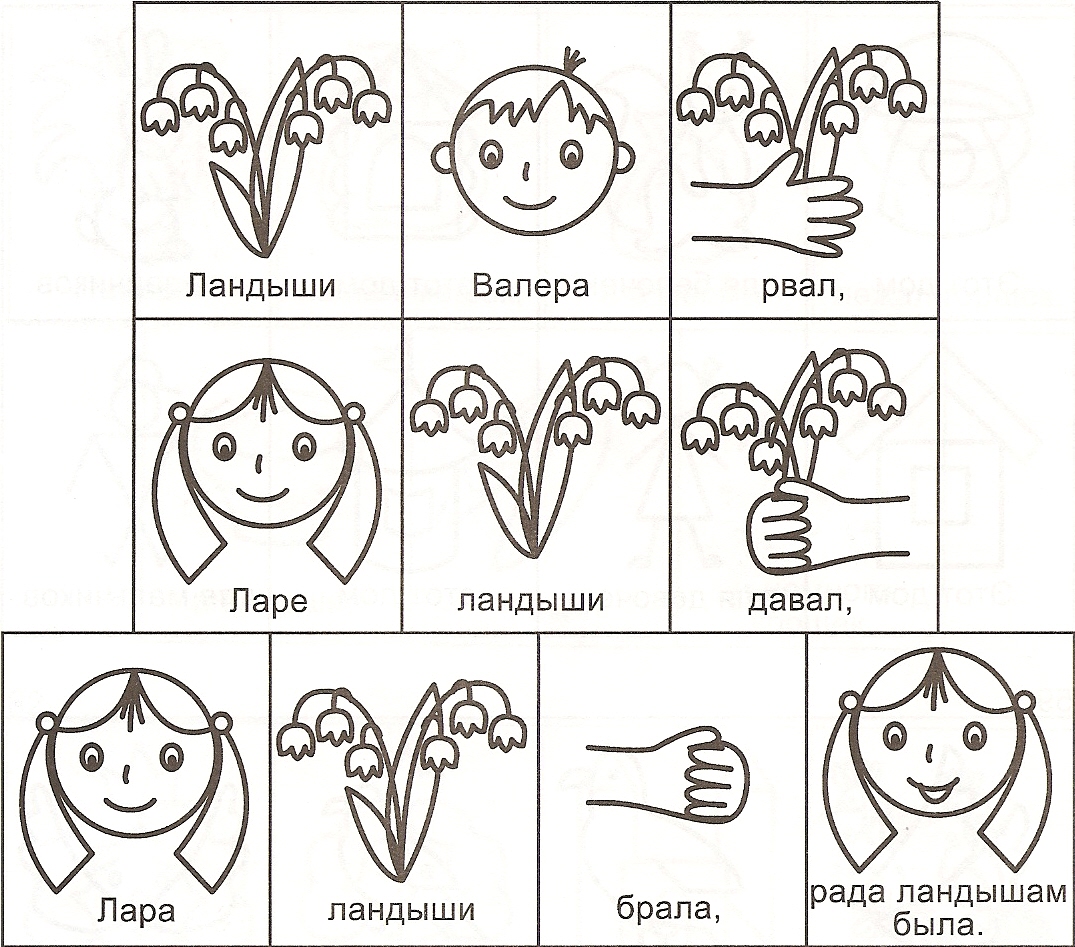 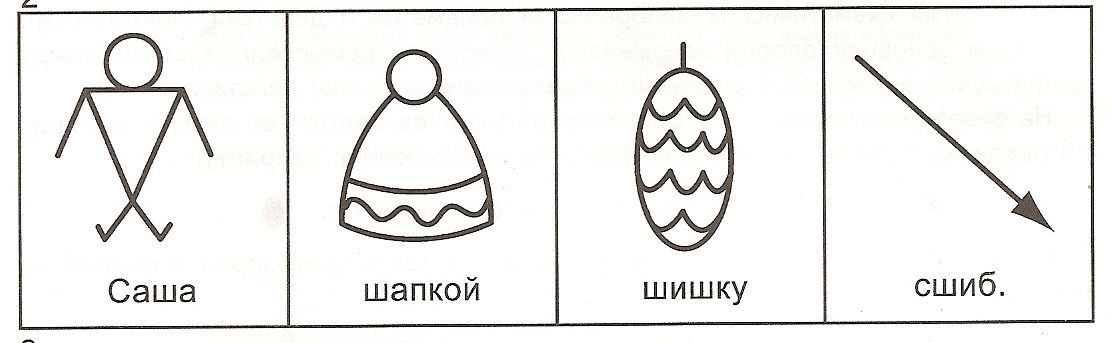 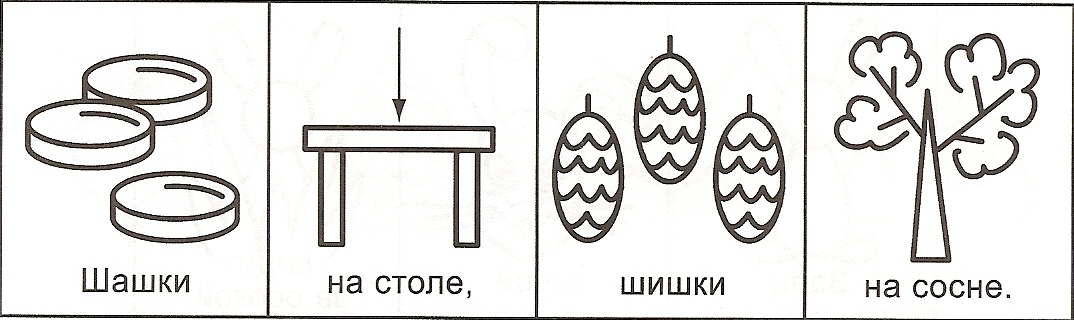 